TRI PRAŠČIĆAPoslušaj još jednom priču Tri praščića.Prepiši pitanja u bilježnicu i odgovori na njih.Odgovore piši pisanim slovima.1.Tko je poslao praščiće u svijet?2. Od čega je prvi praščić napravio kućicu?3. Od čega je drugi praščić napravio kućicu?4.Od čega je treći praščić napravio kućicu?5.Tko je otpuhao prve dvije kućice?6. Što se dogodilo s vukom na kraju priče?7. Nacrtaj tri praščića.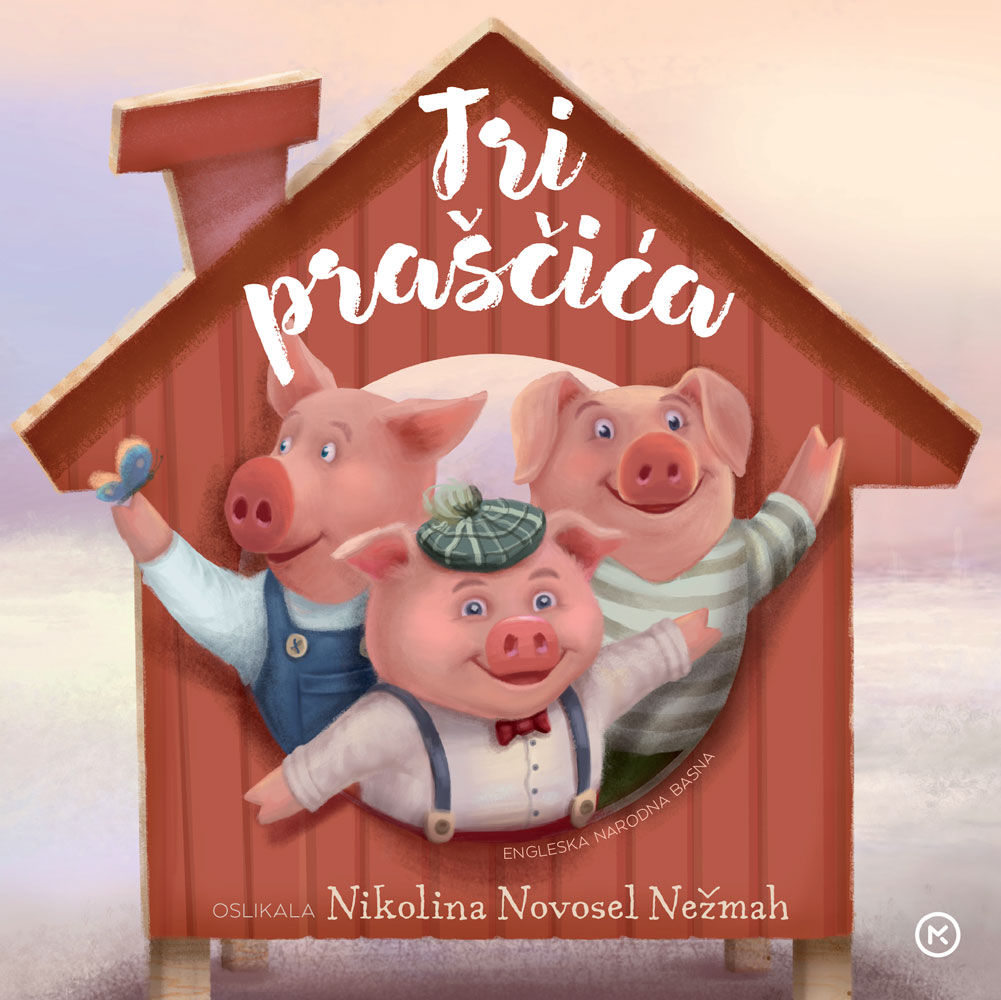 Izvor slike: https://mozaik-knjiga.hr/proizvod/tri-prascica-2/